KATA PENGANTAR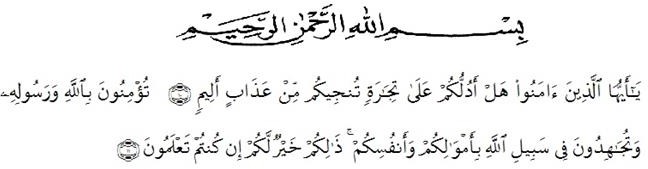 Artinya: ”Hai orang-orang yang beriman, sukakah kamu aku tunjukkan suatu perniagaan yang dapat menyelamatkan mu dari azab yang pedih?. (yaitu) kamu beriman kepada Allah dan Rasulnya dan berjihad di jalan Allah dengan harta dan jiwamu. Itulah yang lebih baik bagimu jika kamu mengetahuinya.”(QS.Ash-shaff :10-11).Dengan menyebut nama Allah SWT yang Maha Pengasih dan Maha Penyanyang. Syukur Alhamdulillah kehadirat Allah SWT berkat rahmat dan hidayah-nya, sehingga peneliti dapat menyelesaikan skripsi ini dengan lancar dan tepat waktu. Sholawat beriringan salam senantiasa tercurahkan kepada junjungan kita yaitu Nabi Besar Muhammad SAW. Semoga kita kelak termasuk golongan umatnya yang mendapatkan syafaatnya di yaumul Qiyamah. Amin Ya Robbal Alamin.Penulisan skripsi ini dilakukan untuk memenuhi syarat untuk memperoleh gelar sarjana pendidikan matematika pada Fakultas Keguruan dan Ilmu Pendidikan di Universitas Muslim Nusantara Al-Washliyah. Namun dalam menyelesaikan skripsi ini, tidak terlepas dari peran serta bantuan, dorongan moral/ material dari berbagai pihak sehingga skripsi ini dapat diselesaikan , serta adanya tekat yang kuat dari peneliti untuk menyelesaikan skripsi ini dengan bentuk segala kekurangn dan ketidaktahuan peneliti. Terimakasih kepada kedua orang tua saya yang sangat saya cintai dan sayangi, Ayah Mhd. Guntur Ritonga dan Ibu Ratna Wati Tanjung. Terimakasih atas materi dan cinta kasih yang tanpa batas dan terimakasih untuk doa-doa yang selalu dipanjatkan sepanjang waktu.Karena itu Patutlah disampaikan terimakasih yang sebesar-besarnya kepada meraka yang telah ikut mambantu dalam proses penyelesaian skripsi ini, baik langsung ataupun tidak langsung, yaitu kepada:Bapak Dr. KRT Hardi Mulyono K. Surbakti, selaku Rektor Universitas Muslim Nusantara Al-Washliyah yang telah memberikan kesempatan kepada peneliti untuk menimba ilmu di lembaga yang beliau pimpin.Bapak Drs. Samsul Bahri, M.Si selaku Dekan FKIP Universitas Muslim Nusantara Al-Washliyah yang telah memberi izin kepada peneliti sehingga dapat melaksanakan penelitian ini.Ibu Ramadhani, S.Pd.I.,M.Pd selaku ketua program studi pendidikan matematika yang telah banyak memberikan informasi dan masukan- masukan mengenai pembuatan skripsi ini.Ibu Ramadhani, S.Pd.I.,M.Pd selaku pembimbing yang telah banyak membantu dan membimbing selama proses pembuatan skripsi ini.Bapak dan Ibu dosen FKIP Universitas Muslim Nusantara Al-Washliyah yang selama ini telah banyak membimbing peneliti selama masa perkuliahan.Teristimewa kepada kedua orang tua saya yaitu bapak Bachtiar Budiman dan Ibu Faridah Binti M. Jafar (almarhum) yang selalu mendoakan dan memberi kasih sayangnya kepada saya sehingga peneliti dapat menyelesaikan pendidikan ini dengan baik.Kepada seluruh keluarga dan sanak saudara yaitu adik-adik saya Dahniar, Irfan Syahputra dan M. Alfin yang telah banyak mendoakan dan memberikan dukungan kepada saya.Siswa- Siswi SMP N 23 Medan yang telah berpartisipasi membantu dalam penelitian ini.Kepada seluruh teman-teman saya angkatan 2018 yang banyak memberi masukan dan informasi dalam menyelesaikan skriosi ini.Kepada teman-teman semua yaitu Shuaibatul Aslamiah Ritonga, Suci Fitriani Nasution, Syahwitri, Misriani, yang telah banyak memberikan masukan baik saran, kritik, support maupun doa-doanya selama proses perkuliahan hingga penyelesaian skripsi ini.Dan yang terakhir kepada semua pihak yang tidak dapat disebutkkan satu persatu oleh penulis yang sangat berjasa dalam penyelesaian skripsi ini. Semoga ilmunya berkah dan dilancarkan segala urusannya. Amin.Penulis menyadari masih terdapat bamyak kekurangan karena keterbatasan pengetahuan dan pengalaman. Oleh karena itu, kritik dan saran yangsifatnya membangun penyempurnaan skripsi ini sangan penulis harapkan. Akhir kata penulis berharap semoga skripsi ini dapa bermanfaat khususnya bagi penulis dan pambaca pada umumnya.Amin Ya Rabal’ AlaminMedan, 2022 PenelitiRosdiana NPM:181114001